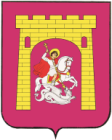 О проекте решенияУважаемый Александр Михайлович!Прошу рассмотреть на очередном заседании Думы Георгиевского городского округа Ставропольского края проект решения «О внесении изменений в Положение о муниципальном контроле в сфере благоустройства в Георгиевском городском округе Ставропольского края, утвержденное решением Думы Георгиевского городского округа Ставропольского края от 29 сентября 2021 г. № 900-78». Докладчик – начальник управления архитектуры и градостроительства администрации Георгиевского городского округа Ставропольского края - главный архитектор К.А.Криницкий.Приложение: 1. Проект решения на 2 л. в 1 экз.    2. Пояснительная записка на 1 л. в 1 экз.ГлаваГеоргиевского городского округаСтавропольского края                                                                           А.В.ЗайцевИ.А.ГрищенкоК.А.Криницкий8 (87951) 2-75-87РЕШЕНИЕДумы Георгиевского городского округаСтавропольского края________ 2023 г.                              г. Георгиевск                                   № ______О внесении изменений в Положение о муниципальном контроле в сфере благоустройства в Георгиевском городском округе Ставропольского края, утвержденное решением Думы Георгиевского городского округа                         Ставропольского края от 29 сентября 2021 г. № 900-78В соответствии с Федеральным законом от 06 октября 2003 г.                 № 131-ФЗ  «Об общих принципах организации местного самоуправления в Российской Федерации», в целях реализации Федерального закона от                    31 июля 2020 г. № 248-ФЗ «О государственном контроле (надзоре) и муниципальном контроле в Российской Федерации» Дума Георгиевского городского округа Ставропольского краяРЕШИЛА:	1. Внести в Положение о муниципальном контроле в сфере благоустройства в Георгиевском городском округе Ставропольского края, утвержденное решением Думы Георгиевского городского округа Ставропольского края от 29 сентября 2021 г. № 900-78 «Об утверждении Положения о муниципальном контроле в сфере благоустройства в Георгиевском городском округе Ставропольского края» (с изменениями внесенными решениями Думы Георгиевского городского округа Ставропольского края от 24 ноября 2021 г. № 923-85, от 16 февраля 2022 г. № 973-89) (далее – Положение), следующие изменения:	1.1. Подпункт 3.1.4 дополнить абзацем третьим следующего содержания:	«В случае принятия решения о проведении контрольного мероприятия на основании сведений о причинении вреда (ущерба) или об угрозе причинения вреда (ущерба) охраняемым законом ценностям либо установления параметров деятельности контролируемого лица, соответствие которым или отклонение от которых согласно индикаторам риска нарушения обязательных требований, определенных приложением к настоящему Положению, является основанием для проведения контрольного мероприятия, такое решение принимается на основании мотивированного представления должностного лица Контрольного органа о проведении контрольного мероприятия.».	1.2. Дополнить Положение приложением «Перечень индикаторов риска нарушения обязательных требований при осуществлении муниципального контроля в сфере благоустройства на территории Георгиевского городского округа Ставропольского края».	2. Контроль за выполнением настоящего решения возложить на постоянную комиссию по вопросам коммунального хозяйства Думы Георгиевского городского округа Ставропольского края (Колесников).	3. Настоящее решение вступает в силу со дня его официального опубликования.Проект вносит Глава Георгиевского городского округа Ставропольского края                                                                                                                   А.В.ЗайцевПроект визируют:заместитель главы администрации                                                 И.А.Грищенкоуправляющий делами администрации                                                                     Л.С.Мочалованачальник правового управления администрации                                                                    И.В.КельмПроект подготовлен управлением архитектуры и градостроительстваадминистрации                                                                               К.А.КриницкимПриложение к Положению о муниципальном контроле в сфере благоустройства в Георгиевском городском округе Ставропольского краяПеречень                                                                                                          индикаторов риска нарушения обязательных требований при осуществлении муниципального контроля в сфере благоустройства на территории Георгиевского городского округа Ставропольского края	При осуществлении муниципального контроля устанавливаются следующие индикаторы риска нарушения обязательных требований:	1) размещение объявлений и иной информации, не являющейся рекламой, в местах, не предназначенных для этих целей, а также самовольное нанесение рисунков и надписей на объектах благоустройства, не подпадающее под действие статьи 20.1 Кодекса Российской Федерации об административных правонарушениях;	2) установка и размещение рекламных или информационных конструкций и элементов внешнего благоустройства без разрешения и без проектов, согласованных с Контрольным органом, в части обеспечения безопасности и организации дорожного движения, в случае, когда наличие таких разрешений и проектов является обязательным;	3) выявление признаков нарушения Правил благоустройства Георгиевского городского округа Ставропольского края;	4) поступление в контрольный орган от органов государственной власти, органов местного самоуправления, юридических лиц, общественных объединений, граждан, из средств массовой информации сведений о действиях (бездействии), которые могут свидетельствовать о наличии нарушения Правил благоустройства Георгиевского городского округа Ставропольского края и риска причинения вреда (ущерба) охраняемым законом ценностям;	5) отсутствие у контрольного органа информации об исполнении в установленный срок предписания об устранении выявленных нарушений обязательных требований, выданного по итогам контрольного мероприятия.Председатель ДумыГеоргиевского городского округаСтавропольского края                                                         А.М.СтрельниковПояснительная запискак проекту решения Думы Георгиевского городского округа Ставропольского края «О внесении изменений в Положение о муниципальном контроле в сфере благоустройства в Георгиевском городском округе Ставропольского края, утвержденное решением Думы Георгиевского городского округа Ставропольского края от 29 сентября 2021 г. № 900-78»Проект решения Думы Георгиевского городского округа Ставропольского края «О внесении изменений в Положение о муниципальном контроле в сфере благоустройства в Георгиевском городском округе Ставропольского края, утвержденное решением Думы Георгиевского городского округа Ставропольского края от 29 сентября 2021 г. № 900-78» разработан в соответствии  п. 1.6 протокола поручений по итогам заседания межведомственной рабочей группы по реализации в Ставропольском крае Федерального закона «О государственном контроле (надзоре) и муниципальном контроле в Российской Федерации» по вопросу «Об основных задачах по повышению эффективности внедрения новых принципов осуществления государственного контроля (надзора) и муниципального контроля в Ставропольском крае в 2023 году» от 17 августа 2023 г. Изменения вносятся в части добавления в Положение Приложения «Перечень индикаторов риска нарушения обязательных требований при осуществлении муниципального контроля в сфере благоустройства на территории Георгиевского городского округа Ставропольского края».Принятие проекта решения не потребует выделения дополнительных средств из бюджета Георгиевского городского округа Ставропольского края на его реализацию.На основании вышеизложенного администрация Георгиевского городского округа Ставропольского края предлагает утвердить проект решения «О внесении изменений в Положение о муниципальном контроле в сфере благоустройства в Георгиевском городском округе Ставропольского края, утвержденное решением Думы Георгиевского городского округа Ставропольского края от 29 сентября 2021 г. № 900-78».ГлаваГеоргиевского городского округаСтавропольского края                                                                        А.В.ЗайцевИ.А.ГрищенкоК.А.КриницкийПредседатель ДумыГеоргиевского городского округа Ставропольского краяГлава Георгиевского городского округа Ставропольского края                                 А.М.Стрельников                                      А.В.Зайцев